بسمه تعالی» مشخصات فردی :سید رضا موسوی استادیار بازنشسته دانشکده ادبیات و علوم انسانی گروه زبان و ادبیات عربی - دانشگاه شهید مدنی آذربايجان وضعیت تاهل: متاهل ملیت: ایرانی 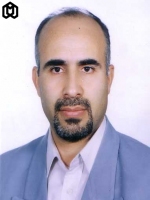 » اطلاعات تماس :پست الکترونیکی: 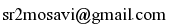 » تحصیلات : دکتری: ( 1379 لغایت 1383 )   
رشته و مکان تحصیل:   رشته زبان و ادبيات عرب ، ( زبان و ادبيات )   دانشگاه تهران ، تهران - جمهوری اسلامی ایرانعنوان پایان نامه:  بررسی و تحلیل آراء نویسندگان عرب پیرامون..معراجنامه ها و داستانهای رمزی - استاد راهنما:   دکتر فیروز حریرچی  _ كارشناسي ارشد : ( 1367 لغایت 1370 )   
رشته و مکان تحصیل:   رشته زبان وادبيات عرب ، ( زبان وادبيات )  دانشگاه تربيت مدرس سال 70 ــ 67 ، تهران - جمهوری اسلامی ایرانعنوان پایان نامه:  تحقیق و تصحیح عقود الجمان سیوطی در معانی و بیان - استاد راهنما:   دکتر سید محمود انوار  _ كارشناسي : ( 1363 لغایت 1367 )   
رشته و مکان تحصیل:   رشته زبان و ادبيات عرب ، ( زبان و ادبيات )  دانشگاه تهران سال 67 ــ63 ، تهران - جمهوری اسلامی ایران» مقالات ارائه شده به مجلات : ناسازواری، هنری در شعر امل دنقل  
  نویسندگان:     سید رضا موسوی/رضا تواضعی  
ارائه شده به:  مجله علمی پژوهشی (ISC) انجمن ایرانی زبان و ادبیات عربی (1391/10/11) عنوان مجله:  مجلة الجمعیة الإیرانیة للغة العربیة و آدابها (طبقه بندی مجله:  ) جلد ، شماره  شماره 22 (بهار 1391)، صفحات 189-218ژرف ساخت ناسازواری در شعر امل دنقل وبینامتنی قرآنینویسندگان:     فرامرز میرزایی /رضا تواضعی /سید رضا موسویعنوان مجله:  فصلنامه ادب عربی، دانشگاه تهران، شماره1 سال7-بهارو تابستان 1392 علوم بلاغي ، اهميت و سير تحول آن   
  نویسندگان:     سید رضا موسوی   ارائه شده به:  دانشگاه تربیت مدرس (1371/4/24) عنوان مجله:   مدرس ، فصلنامه دانشکده ادبیات (طبقه بندی مجله:  مجلات ملی) جلد  دوره اول ، شماره  8، صفحات 15 سعدی الشیرازی و الحب فی إحدی غزلیاته الشریفة   
  نویسندگان:     سید رضا موسوی  
ارائه شده به:  دانشگاه شهید چمران (1385/8/24) عنوان مجله:  مجله علمی دانشکده الهیات و معارف اسلامی ( ویژه زبان و ادبیات عربی) (طبقه بندی مجله:  مجلات ملی) جلد 1، شماره  شماره6(3) پائیز و زمستان 85.، صفحات 12 راهكارهاي گرايشي كردن زبان و ادب عربي در ايران   
  نویسندگان:     سید رضا موسوی  
ارائه شده به:   دومين همايش مديران گروههاي عربي دانشگاههاي كشور ، دانشگاه اصفهان (1384/4/12) عنوان مجله:  مجموعه مقالات دومين همايش مديران گروههاي عربي دانشگاههاي كشور (طبقه بندی مجله:  مجلات ملی) جلد ، شماره  ، صفحات  بررسي تطبيقي ابن سينا و داستانهاي حي بن يقظان و سلامان و آبسال ،   
  نویسندگان:     سید رضاموسوی  
ارائه شده به:   همايش بين المللي ابن سينا، (همدان ، 1_3 شهريور 1383 ) (1383/6/3) عنوان مجله:  مجموعه مقالات همايش بين المللي ابن سينا (طبقه بندی مجله:  مجلات بین المللی) جلد ، شماره  ، صفحات  ادبیات تطبیقی و ادبیات و فرهنگ ملی،   
  نویسندگان:     سید رضا موسوی  ارائه شده به:   همایش مدیران گروههای عربی کشور ،دانشگاه بو علی سینا ، 19و20 تیر ماه 1386 (1386/4/19) عنوان مجله:   مجموعه مقالات سومین همایش مدیران گروههای عربی کشور (طبقه بندی مجله:  مجلات ملی) جلد ، شماره  ، صفحات  تجلی آیات قرآنی در اشعار توحیدی امیة بن ابی الصلت   
  نویسندگان:     دکتر سید رضا موسوی،   ارائه شده به:  همایش ملی قرآن کریم و ادب عربی ،دانشگاه سنندج (1391/1/29) عنوان مجله:  مجموعه مقالات همایش ملی قرآن کریم و ادب عربی (طبقه بندی مجله:  مجلات ملی) جلد ، شماره  ، صفحات  شروط و عوامل مؤثر در گفتگو از دیدگاه قرآن   
  نویسندگان:     سید رضا موسوی  ارائه شده به:  همایش قرآن کریم سفینة النجاة عصر ما ، دانشگاه تربیت معلم آذربایجان (1387/2/21) عنوان مجله:   مجموعه مقالات همایش قرآن کریم سفینة النجاة عصر ما (طبقه بندی مجله:  مجلات ملی) جلد ، شماره  ، صفحات  معراج پیام آورالهی (ص) در قرآن و ادب ،    نویسندگان:     سید رضا موسوی  ارائه شده به:   دومین همایش قرآن کریم سفینة النجاة عصر ما ، دانشگاه تربیت معلم آذربایجان (1388/8/18) عنوان مجله:  مجموعه مقالات دومین همایش قرآن کریم سفینة النجاة عصر ما (طبقه بندی مجله:  ) جلد ، شماره  ، صفحات  کارگزینی مدیران مالی از منظر قرآن کریم و روایات معصومین(علیهم السلام)    نویسندگان:      دکتر سید رضا موسوی  ارائه شده به:  چهارمین همایش ملی قرآن کریم ، دانشگاه شهید مدنی آذربایجان (1390/8/18) عنوان مجله:  مجموعه مقالات چهارمین همایش ملی قرآن کریم (طبقه بندی مجله:  مجلات ملی) جلد ، شماره  ، صفحات ...»سمینارها :کنفرانس بین المللی همايش بين المللي ابن سينا ( 1383/6/1 الی 1383/6/3 ) برگزار کننده:  دانشگاه بو علی سينا، همدان ، همدان - جمهوری اسلامی ایران سمت در سمینار:   شرکت کنندهعنوان مقاله:   بررسي تطبيقي ابن سينا و داستانهاي حي بن يقظان و سلامان و آبسال نویسندگان:   سید رضا موسوی کنفرانس ملی همايش بررسي روشها ي آموزشي زبان عربي در ايران ( 1383/9/4 الی 1383/9/5 ) برگزار کننده:   دانشگاه آزاد اسلامي تبريز ، تبریز - جمهوری اسلامی ایران سمت در سمینار:   شرکت کنندهعنوان مقاله:  ضرورت بازنگري در آموزش نحو زبان عربي نویسندگان:   سید رضا موسوی کنفرانس بین المللی همايش أسماء ، بررسي متون و منابع حوزه هاي فلسفه ، كلام ، اديان و عرفان ( 1384/1/30 الی 1384/2/1 ) برگزار کننده:  دانشگاه علامه طبا طبایی و ... ، قم و تهران - جمهوری اسلامی ایران سمت در سمینار:   شرکت کنندهعنوان مقاله:  سعدي شيراز و غزل عرفاني نویسندگان:   سید رضا موسوی کنفرانس ملی دومين همايش مديران گروههاي عربي دانشگاههاي كشور ( 1384/4/11 الی 1384/4/12 ) برگزار کننده:  دانشگاه اصفهان ، اصفهان - جمهوری اسلامی ایران سمت در سمینار:   شرکت کنندهعنوان مقاله:  راهكارهاي گرايشي كردن زبان و ادب عربي در ايران نویسندگان:   سید رضا موسوی کنفرانس ملی همایش من النقد الأدبی الحدیث إلی الأدب المقارن ( 1385/4/24 الی 1385/4/24 ) برگزار کننده:  ، دانشگاه الزهراء ، تهران - جمهوری اسلامی ایران سمت در سمینار:   شرکت کنندهعنوان مقاله:  دراسة و نقد آثار الکتّاب العرب فی الأدب المقارن العربی و الفارسی نویسندگان:   سید رضا موسوی کنفرانس ملی سومین همایش مدیران گروههای عربی کشور ( 1386/4/19 الی 1386/4/20 ) برگزار کننده:  ،دانشگاه بو علی سینا ، 19و20 تیر ماه 1386 ، همدان - جمهوری اسلامی ایران سمت در سمینار:   شرکت کنندهعنوان مقاله:  ادبیات تطبیقی و ادبیات و فرهنگ ملی،نویسندگان:   سید رضاموسوی کنفرانس ملی همایش قرآن کریم سفینة النجاة عصر ما ( 1387/2/21 الی 1387/2/21 ) برگزار کننده:  دانشگاه تربیت معلم آذربایجان ، تبریز - جمهوری اسلامی ایران سمت در سمینار:   سخنران دعوت شدهعنوان مقاله:  شروط و عوامل مؤثر در گفتگو از دیدگاه قرآن نویسندگان:   سید رضا موسوی کنفرانس ملی چهارمین همایش سراسری مدیران گروههای عربی ( 1388/4/24 الی 1388/4/24 ) برگزار کننده:   دانشگاه رازی کرمانشاه ، کرمانشاه - جمهوری اسلامی ایران سمت در سمینار:   شرکت کنندهعنوان مقاله:  بر رسی اهداف و روشهای آموزش ادبیات عرب در ایران، نویسندگان:   سید رضا موسوی کنفرانس ملی دومین همایش قرآن کریم سفینة النجاة عصر ما ( 1388/8/24 الی 1388/8/24 ) برگزار کننده:   دانشگاه تربیت معلم آذربایجان ، تبریز - جمهوری اسلامی ایران سمت در سمینار:   شرکت کنندهعنوان مقاله:   معراج پیام آورالهی (ص) در قرآن و ادبنویسندگان:   سید رضا موسوی کنفرانس ملی سومین همایش قرآن کریم سفینة النجاة عصر ما ( 1389/9/24 الی 1389/9/24 ) برگزار کننده:  دانشگاه تربیت معلم آذربایجان ، آذرماه 89 ، تبریز - جمهوری اسلامی ایران سمت در سمینار:   شرکت کنندهعنوان مقاله:  اهداف و برنامه های تعلیم و تربیت از دیدگاه قرآن نویسندگان:   سید رضا موسوی »ترجمه و تالیفات:عنوان کتاب:  معراجنامه ها و داستانهای رمزی و پرندگان بحثی در ادبیات تطبیقی و... نویسندگان / مترجمان:   سید رضا موسوی | ( تالیف ) تاریخ انتشار:   (1391/11/16) - ناشر:  انتشارات احسن جهت تهیه کتاب با تلفنهای انتشارات احسن 021- 66966921 و 09121447305 تماس بگیرید»طرح های تحقیقاتی مصوب:عنوان طرح/پروژه:   تصحيح و تحقيق عقود الجمان سيوطي (بخش معاني ) نوع فعالیت:  مجری و پژوهشگر تاریخ تصویب:   1379/11/24 سازمان/موسسه تصویب کننده:   دانشگاه تربیت معلم آذربایجان»علایق پژوهشی:ادبیات تطبیقی علوم بلاغی ادبیات معاصر ادب عربی در ایران قرآن و حدیث »پایان نامه دانشجویان:توسل و التجاء در شعر دوره فترت ( تاریخ دفــاعــیّــه: 1390/3/18)نام دانشجو : فرهنگ عباس زاده ( مقطع : کارشناسی ارشد رشته: زبان و ادبیات عرب ) سمت : استاد راهنما دانشگاه : شهید مدنی آذربایجان | جمهوری اسلامی ایران ، تبریز بر سی زبان طنز در دیوان امل دنقل ( تاریخ دفــاعــیّــه: 1389/5/18)نام دانشجو : رضا تواضعی ( مقطع : کارشناسی ارشد رشته: زبان و ادبیات عرب ) سمت : استاد راهنما دانشگاه : شهید مدنی آذربایجان | جمهوری اسلامی ایران ، تبریز مشاور: دکتر فرامرز میرزایی- دانشگاه بو علی سینافلسطین در رمانهای غسان کنفانی ( تاریخ دفــاعــیّــه: 1390/10/18)نام دانشجو : خدیجه عزیزی ( مقطع : کارشناسی ارشد رشته: زبان و ادبیات عرب ) سمت : استاد راهنما دانشگاه : شهید مدنی آذربایجان | جمهوری اسلامی ایران ، تبریز بررسی تطبیقی دیدگاهها و تفکرات خیام و ایلیا ابی ماضی در مورد مفهوم زندگی ( تاریخ دفــاعــیّــه: 1391/2/18)نام دانشجو : صدیقه جوادی آذر ( مقطع : کارشناسی ارشد رشته: زبان و ادبیات عرب ) سمت : استاد راهنما دانشگاه : شهید مدنی آذربایجان | جمهوری اسلامی ایران ، تبریز بازتاب مفاهیم مقاومت در شعر یحیی السماوی ( تاریخ دفــاعــیّــه: 1390/5/18)نام دانشجو : لیلا جباری گیلانده ( مقطع : کارشناسی ارشد رشته: زبان و ادبیات عرب ) سمت : مشاور دانشگاه : شهید مدنی آذربایجان | ج.ا.ایران ، تبریز سیمای پیامبر در شعر دوره انحطاط ( تاریخ دفــاعــیّــه: 1391/5/18)نام دانشجو : سنار خورشیدی ( مقطع : کارشناسی ارشد رشته: زبان و ادبیات عرب ) سمت : مشاور دانشگاه : شهید مدنی آذربایجان | ج.ا.ایران ، تبریزاسلوب تأکید در قرآن ( تاریخ دفــاعــیّــه: 1391/2/18)نام دانشجو : اسحق اصغری ( مقطع : کارشناسی ارشد رشته: زبان و ادبیات عرب ) سمت : مشاور دانشگاه : | ، بررسی مرثیه های دوره دوم عباسی ( تاریخ دفــاعــیّــه: 1389/12/15)نام دانشجو : کمال حسینی ( مقطع : کارشناسی ارشد رشته: زبان و ادبیات عرب ) سمت : استاد راهنما دانشگاه : شهید مدنی آذربایجان | ج.ا. ایران ، تبریز الحنین الی الوطن فی شعر شعراء الرابطة القلمیة ( تاریخ دفــاعــیّــه: 1391/7/4)نام دانشجو : سکینه بهرامی ( مقطع : کارشناسی ارشد رشته: زبان و ادبیات عرب ) سمت : مشاور دانشگاه : شهید مدنی آذربایجان | ج.ا.ایران ، تبریز بررسی شعر داستانی در دیوان خلیل مطران ( تاریخ دفــاعــیّــه: 1389/7/25)نام دانشجو : امیر ایران پژوهی ( مقطع : کارشناسی ارشد رشته: زبان و ادبیات عرب ) سمت : مشاور دانشگاه : شهید مدنی آذربایجان | ج.ا.ایران ، تبریز ...»دروس تدریس شده:صرف و نحو دانشگاه تربیت معلم آذربایجان  ، مقطع کارشناسی رشته زبان و ادبیات عرب، زبان و ادبیات فارسی، الهیات و معارف اسلامی : فلسفه ، قرآن مجید و ...  علوم بلاغی دانشگاه دانشگاه تربیت معلم آذربایجان  ، مقطع کارشناسی رشته زبان و ادبیات عرب، گرایشهای الهیات و معارف اسلامی  متون نظم و نثر معاصر دانشگاه تربیت معلم آذربایجان  ، مقطع کارشناسی رشته زبان و ادبیات عرب، زبان و ادبیات فارسی، گرایشهای الهیات و معارف اسلامی  متون عباسی، فترت ، جاهلی دانشگاه تربیت معلم آذربایجان، تربیت معلم تهران  ، مقطع کارشناسی رشته زبان و ادبیات عرب  ادب سیاسی دانشگاه تربیت معلم آذربایجان  ، مقطع کارشناسی رشته زبان و ادبیات عرب  ادبیات تطبیقی دانشگاه تربت معلم آذربایجان  ، مقطع کارشناسی رشته زبان و ادبیات عرب  تاریخ ادبیات معاصر دانشگاه تربیت معلم آذربایجان  ، مقطع کارشناسی رشته زبان و ادبیات عرب  دانشگاه تربیت معلم آذربایجان  ، مقطع کارشناسی ارشد رشته زبان و ادبیات عرب  تاریخ ادبیات عباسی دانشگاه تربیت معلم آذربایجان  ، مقطع کارشناسی ارشد رشته زبان و ادبیات عرب  دانشگاه تربیت معلم آذربایجان  ، مقطع کارشناسی رشته زبان و ادبیات عرب  »مهارت در زبان های خارجی:انگلیسی مهارت نوشتاری:  متوسط | مهارت گفتاری:  متوسط | مهارت شنیداری:   متوسط | مهارت خواندن:  خوبعربی مهارت نوشتاری:  بومی | مهارت گفتاری:  بومی | مهارت شنیداری:   بومی | مهارت خواندن:  بومیترکی مهارت نوشتاری:  متوسط | مهارت گفتاری:  متوسط | مهارت شنیداری:   بومی | مهارت خواندن:  متوسط»تجارب حرفه ای:تدریس : دانشگاه تربيت معلم آذربايجان (1371/5/27 لغایت 1395)دروس عربی در دوره های کارشناسی و کار شناسی ارشد و دکتری رشته هاي زبان و ادبيات عرب، الهيات و معارف اسلامي، تربيت معلم قرآن مجيد و ادبيات فارسي از سال 71 تاكنون دانشگاه اراك (1380/7/1 لغایت 1383/11/24)دروس عربی در رشته هاي الهيات و زبان و ادبيات عرب دانشگاه تهران (1385/7/1 لغایت 1386/11/24)دروس عربی در رشته هاي الهیات و معارف اسلامی طی سالهای 85 و 86تربیت مدرس تهران (1385/7/1 لغایت 1386/11/24)کارشناسی ارشد رشته زبان و ادبيات عرب ، سال تحصیلی 85 و 86دانشگاه الزهرا (1384/7/1 لغایت 1385/11/24)دروس عربی در رشته هاي الهيات تدریس در مراکز و دانشسراهای تربیت معلم تبریز ، علامه امینی و ... (1372/7/1 لغایت 1378/4/30)حق التدریستدریس و مربی تربیتی وزارت آموزش و پرورش مناطق 14و 15 تهران (1361/7/4 لغایت 1371/5/4)»عضویت در نهادها:انجمن ایرانی زبان و ادب عربی (جمهوری اسلامی ایران- تهران) نوع و تاریخ عضویت : دائمی - ( 1380/11/24 الی هم اکنون )»سوابق شغلی و اجرایی:کمیته فرهنگی و آموزش و آموزش عالی وزارت جهاد (1361/7/4 لغایت 1371/7/4)رئیس کتابخانه و برنامه ریز آموزش عالی جهادمدیر کل امور دانشجویان شاهد و ایثارگر ( 1375/7/30 لغایت 1379/11/30 ) اداره کل امور دانشجویان شاهد و ایثارگر - تربیت معلم آذربایجانمدیر مسوول فصلنامه علمی -تخصصی «ادبیات شیعه» ( 1391/10/25 لغایت .. ) دانشکده ادبیات - دانشگاه شهید مدنی آذربایجان»سایر سوابق:وزارت ارشاد اسلامی- کتاب سال و انتشارات و مطبوعات - تاریخ : 1371/3/1 بررسی کتب سال 1364 و انتشارات و مطبوعات سال مذکور...